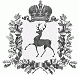 АДМИНИСТРАЦИЯ ШАРАНГСКОГО МУНИЦИПАЛЬНОГО РАЙОНАНИЖЕГОРОДСКОЙ ОБЛАСТИПОСТАНОВЛЕНИЕот 12.05.2021	N 211О внесение изменений в Порядок разработки, реализации и оценки эффективности муниципальных программ в Шарангском муниципальном районеВ соответствии со ст.179 Бюджетного кодекса Российской Федерации администрация Шарангского муниципального района п о с т а н о в л я е т:1. Внести изменения в Порядок разработки, реализации и оценки эффективности муниципальных программ в Шарангском муниципальном районе, утвержденный постановлением администрации Шарангского муниципального района от 12.11.2013 г. №303:1.1. В пункте 4.3. раздела 4 «Реализация и контроль за ходом выполнения муниципальной программы» слова «не позднее двух месяцев» заменить словами «не позднее трех месяцев».2. Контроль за исполнением настоящего постановления возложить на заместителя главы администрации, заведующего отделом экономики и имущественных отношений Т.В. Новоселову.Глава местного самоуправления	Д.О. Ожиганов